Corrigendum-IIBihar Medical Services and Infrastructure Corporation Limited (BMSICL) had invited E-Bids from the interested parties for the procurement, rate contract and the supply of medical equipment for different Govt. Medical Colleges and Hospitals of Bihar vide Notice Inviting Tender No.-BMSICL/2019-20/ME-136. A TSC meeting was held on 21.08.2019. In the meeting some technical specification amendments have been made as per the Annexure-I of this corrigendum. In order to facilitate maximum participation of bidders the tender schedule is being revised as follows:-Note:-Please refer to the Annexure-I of this corrigendum before submission of bid.	Sd/-GM (Procurement)                                                                                                                                      BMSICL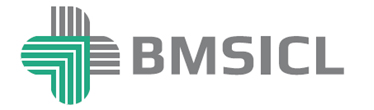 Bihar Medical Services & Infrastructure Corporation Limited    4th floor State Building Construction Corporation Limited. Hospital Road, Shastri Nagar, Patna 800023, Phone/Fax: +91612 2283287,+ 91612 2283288Tender Reference No. BMSICL/2019-20/ME-137Date and time for downloading of bid document Up to 04th September 2019 till 17:00 Hrs.Last date and time of submission of online bids05th September 2019 till 17:00 Hrs.Last date and time of submission of original documents of EMD, Tender Fee and Document.06th September 2019 till 14:00 Hrs.  Date, Time and Place of opening of Technical Bid06th September 2019 (at 15:00 Hrs.) on the website of www.eproc.bihar.gov.inin the office of BMSICLDate and time of opening of financial Bids To be announced later on www.eproc.bihar.gov.in Annexure-IAnnexure-I1. Name of Equipment -  Flexible Endoscope1. Name of Equipment -  Flexible EndoscopeTechnical Specification before amendmentsTechnical Specification after amendmentsA. Endoscope system should comprise of the following:A. Endoscope system should comprise of the following:1. Video processor with light source – 1 noNo Change2. Gastro intestinal video scope – 1 noNo Change3. Endoscope washer – 1 noNo Change4. AccessoriesNo Change5. Hardware for recording & archivingNo Change6. Scope Storage cabinet.No Change1. Technical Specification for complete GI Endoscopy system:1. Technical Specification for complete GI Endoscopy system:B. Video process with light source & MonitorVideo processor with camera, light source & Monitor1. Power supply 220VAC +/- 10 %, 50Hz. 2. High-Definition Video ProcessorNo Change3. Automatic white balance facility should be available on the monitor as well as on the scope. Automatic white balance facility should be available on the monitor/ scope/processor.4. Controls to freeze images, enhance a portion of frozen image (Zoom & post-processing)No Change5. Patient and physician data input key board.No Change6. Should have LED/Xenon light source.No Change7. LED Life 20000 hrs or more/ Xenon life 500 hrs or more..No Change8. Colot Temperature 5000K or more.No Change9. Compatibility with the gastro scope and colonoscopeNo Change10. 21” HD Medical grade monitor. (Monitor size should be clarify from end user)24” HD Medical grade monitor. C. GASTROSCOPENo Change1. Direction of view should be zero degreeNo Change2. Field of view 120 ⁰-140 ⁰or moreNo Change3. Range of observation at least from 2 mm to 100 mm Range of observation at least from 4 mm to 100 mm4. Angulations of tip up and down of at least :UP(190 ⁰),Down(90 ⁰), Right(100 ⁰),Left(100 ⁰)No Change5. Insertion tube diameter of less than 10 mmNo Change6. Distal end diameter of not more than 10.5 mmNo Change7. Instrument channel of more than 2.5 mmNo Change8. Working length of not less than 1000mmNo ChangeD. ENDOSCOPE WASHER:No ChangeFully automated, programmable washer and sterilizer compatible with the above-mentioned scopes. Allows thorough cleaning and drying of inside and outside of scopes.No ChangeE. HARDWARE FOR RECORDING AND ARCHIVING:No ChangeSuitable PC with High resolution colour laser printer, PC Processor should be i5, 8GB RAM and 1 TB Hard disc.No ChangeSoftware for direct recording / archiving of images/video to computer and for CD conversion.No ChangeF. Furniture, Storage Cabinet & AccessoryNo Change1. All consumables required for installation and standardization of system to be given free of costNo Change2. It should be supplied with mobile trolley.No Change3. The mobile trolley should have basket for keeping accessories.No Change4. Drying Storage cabinet should be Modularity, Clear visibility of endoscope status.No Change5. The Video scope should be supplied with tray system for disinfection.No Change6. 5 Set should include- Suction Adaptors (Disposable), Cleaning brush & Leakage tester as standard accessories.6. 5 Set should include- Suction Adaptors (Disposable)-10 nos., Cleaning brush-01 nos. & Leakage tester-01 nos. as standard accessories.ALL Scope,Lightsource& video processor US FDA / European CE (with notified body) model should be offered.No ChangeSuitable On-line UPS with 60 minutes back up Entire system.No Change2. Name of Equipment -  Colonoscopy2. Name of Equipment -  Colonoscopya. Colonoscopy system should comprise of the following:1. Video processor with light source – 1 noNo Change2. Video colonoscope – 1 no.No Change3. Colonoscopy washer – 1 no.No Change4. Accessories.No Change5. Hardware for recording & archiving.No Change6. Scope Storage cabinet.No Changeb. Video process with light source & MonitorVideo processor with camaera, light source & Monitor1. Power supply 220VAC +/- 10 %, 50Hz. 2. High-Definition Video Processor.No Change3. Automatic white balance facility should be available on the monitor as well as on the scope.No Change4. Controls to freeze images, enhance a portion of frozen image (Zoom & post-processing).No Change5. Patient and physician data input key board.No Change6. Should have LED light source.Should have LED / 150 watt xenon or more light source.7. LED Life 20000 hrs or more.LED Life 20000 hrs or more/ Xenon life 500 hrs or more.8. Color Temperature 5000K or more.No Change9. Compatibility with the gastro scope and colonoscope.No Change10. 21” HD Medical grade monitor.24”  or more HD Medical grade monitor.C. COLONOSCOPENo Change1. Direction of view should be zero degree.No Change2. Minimum of 140 degree of field of view.No Change3. Range of observation from 5 mm to 90 mm.No Change4. Angulations of tip not less than : 160 deg for Right/Left; 180 deg for Up/Down.No Change5. Insertion tube diameter of 13.2 mm or less, with a working length of not less than 1600 mms.No Change6. Distal end of 14 mm or less.No Change7. Instrument channel of more than 3.0 mm.No ChangeD. COLONOSCOPE WASHER:No ChangeFully automated, programmable washer and sterilizer compatible with the above-mentioned scopes. Allows thorough cleaning and drying of inside and outside of scopes.No ChangeE. HARDWARE FOR RECORDING AND ARCHIVING:No ChangeSuitable PC with High resolution colour laser printerNo ChangeSoftware for direct recording / archiving of images/video to computer and for CD conversionNo ChangeF. Furniture, Storage Cabinet & AccessoryNo Change1. All consumables required for installation and standardization of system to be given free of cost.No Change2. It should be supplied with mobile trolley.No Change3. The mobile trolley should have basket for keeping accessories.No Change4. Drying Storage cabinet should be Modularity, Clear visibility of endoscope status.No Change5. The Video scope should be supplied with tray system for disinfection.No Change6. 5 Set should include- Suction Adaptors (Disposable), Cleaning brush & Leakage tester as standard accessories.No ChangeALL Scope,Lightsource& video processor US FDA / European CE model should be offered.No ChangeSuitable On-line UPS with 60 minutes back up Entire system.No Change1. List of equipment available for providing calibration and routine maintenance support as per manufacturer documentation in service/technical manual.Deleted2. Reagent for validation, training of to installation to be provided free of cost by manufacturer.Deleted3. Certification:-Deleted· US FDA / European CE Approved model should be offered.Deleted· Electrical safety: Equipment meets electrical safety specification such as that of IEC class I.Deleted4. Machine should be LIS compatibility.Deleted5. Minor work for installation of medical equipment must be done by bidder at his own cost.Deleted6. Reagent, Calibrator, Control, cleansing solution for specified no.of test and also PT and APTT may be provided free of cost for at least 1000 test.Deleted3. Name of Equipment -  Cystoscope (Rigid)Name of Equipment -  Cystoscope (Rigid),Resectoscope Set with camera system and accessoriesRigid Cystoscope with Lightsource, camera & Monitor1. Sheath with obturator outer Diameter- 14FrSheath with obturator outer Diameter- (20 Fr. +/-  1Fr)2. Working channel- 04-05Fr Working channel- 05- 07Fr3. Working length- 22cmsWorking length- (22cms +/- 2cm)4. Self-dilating tip for ease of entryNo Change5. Compatible 30degree an 0-degree HD telescope – 01 each4mm 30degree and  0-degree HD – 01 each 6. Telescope bridge – 01Double Channel Telescope bridge – 01 7. Stone crushing forceps compatible with above sheath and telescope – 01 in no.Stone crushing forceps along with  4mm 30 degree HD or HD equivalent telescope, working length 30cm +/- 2 cm. - 01 in no. 8. Resectscope sheath compatible with above mentioned telescope – 01 in no., withNo Changea. Moveable thumb ring (working element) – 01 in no.No Changeb. Spring loaded action with electrodes inside the sheath in rest positionNo Changec. Telescope Bridge – 01 in no.Telescope Bridge – 01 in no.(Single Channel)d. Cutting loop – 10 in nos.Cutting loop Angle  – 50 in nos.e. Coagulating hook electrode – 10 in nos.No Changef AdditionalCoagulating Ball Electrode – 10 in nos.g. Monopolar high frequency cord – 05 in no.No Changeh. Protection tube for electrodes – 05 in noNo Changei AdditionalUrethrotome Sheath 21 Fr. (with working element –if required)- 1 no.i AdditionalCold klnife ,straight for use with urethrotome sheath- 5 nos9. Fiber optic cold light source: 1no. 300 watt Xenon bulb /LED (Bulb life 500 hrs minimum for xenon & LED Life 10000 hrs. Fiber optic cold light source: 1no. 300 watt Xenon bulb/LED Light Source with Life of <40000 hrs.10. Should have 3 cheap cameraShould have  Full HD  Advanced  Camera System ( 1920 x 1080 Resolution)- 1 no.11. Should have 21” Medical grade HD Monitor.11. Should have 24” Medical grade HD Monitor or above12. US FDA / European CE model should be offered.12. US FDA / European CE (Notified) model should be offered.13. Power supply 220VAC +/- 10 %, 50Hz.No Change14. On-line UPS with 60 minutes back up Entire system.14. On-line UPS with 30 minutes back up Entire system.AdditionalTrolley with suitable racks for the above mentioned system- 1 noAdditionalAll the above mentioned equipment and instruments ( except On Line UPS and Trolly) should be manufactured by same principal company.Additionalworking Eliment for Urothrotome Qty -01AdditionalUrothrotome sheath 21 Fr. Qty -1AdditionalCold klnife,- 03 nosAdditionalAligator forceps -02 pcsAdditionalBiopsy forceps-02 pcsAdditionalEllic Evaquator-03 pcsAdditionalDambru Washer -10 pcsAdditionalCleaning Brus-02 set6. Name of Equipment - Rigid Bronchoscopes.6. Name of Equipment - Rigid Bronchoscopes.A. Technical Specification for the Instruments required for Rigid Bronchoscope Set for Adult.A. Technical Specification for the Instruments required for Rigid Bronchoscope Set for Adult.1. Straight Forward Telescope 0°, diameter 4.5 mm, length 50 cm, autoclavable. Fiber optic light transmission incorporated. Qty - 01.No Change2. Bronchoscope Tube Universal, without distal fiber optic light carrier for use with proximally insert able prismatic light deflector and plugs length 43 cm, size 8.5. Qty – 01.No Change3. Bronchoscope Tube Universal, without distal fiber optic light carrier, for use with proximally insert able prismatic light deflector and plugs length 43 cm, size 7. 5. Qty – 01.No Change4. Bronchoscope Tube Universal, without distal fiber light carrier, and plugs length 43 cm, size 6.5. - Qty 01.No Change5. Prismatic Light Deflector, autoclavable, with connection fiber optic light cable. Qty- 01.No Change6. Glass Window Plug. Qty – 01.No Change7. Rubber Telescope Guide. Qty- 01.No Change8. Adaptor with sliding glass window plug, sealing cap, notched lens and keyhole opening, movable, for use with Full Lumen Tracheoscopes and Bronchoscopes. Qty- 01.No Change9. Injection Cannula, for positive pressure assisted ventilation system, O.D. 3.5 mm for use with bronchoscopes and tracheoscopes with LUER-lock. Qty – 01.No Change10. Instrument Guide, for suction catheter. Qty – 01.No Change11. Adaptor from bronchoscope to respirator. Qty- 01.No Change12. Optical Bronchoscopic Forceps, circular cup, alligator for hard foreign bodies. Qty- 01.No Change13. Optical Bronchoscopic Forceps, for peanut and soft foreign bodies with spring- action handle. Qty- 01.No Change14. Optical Bronchoscopic Forceps, round cupped jaws for Biopsy, cup diameter 3.3mm. Qty- 01.No Change15. Optical Bronchoscopic Forceps, Universal for biopsy, for removing foreign bodies and denatured tissue. Qty- 01.No Change16. Rigid Suction Tube, diameter 4mm, working length 50 cm. Qty-02No ChangeB. Technical Specification for the Instruments required for Paediatric Bronchoscope.No Change1. Bronchoscope, length 30 cm, size 6.No Change2. Bronchoscope, length 30 cm, size 5.No Change3. Bronchoscope, length 30 cm, size 4.5.No Change4. Bronchoscope, length 30 cm, size 4.No Change5. Bronchoscope, length 30 cm, size 3.5.No Change6. Bronchoscope, length 26 cm, size 4.No Change7. Bronchoscope, length 26 cm, size 3.5No Change8. Bronchoscope, length 18.5 cm, size 3.5.No Change9. Bronchoscope, length 18.5 cm, size 2.5.No Change10. Compatible Telescopes for above mentioned Bronchoscope tubes, Straight Forward- scope 0°, autoclavable. Fiber optic light transmission incorporated --01 each.No Change11. Compatible Optical Alligator Forceps for Paediatric Broncho esophagoscopes, for use with telescope forced controlled handle for removal of hard foreign bodies –Qty 01.No Change12. Compatible Optical Forceps for Pediatric Broncho-Esophagoscoes, with bean jaes, for use with telescope forced controlled handle for removal of peanuts and soft foreign bodies. Qty 01 each.No Change13. Compatible Optical Forceps, for use with telescope for biopsy. 01 each.No Change14. Compatible Optical Pediatric Scissors, for use with telescope and Broncho-Esophagoscopes 01.No Change15. Compatible Optical Forceps for use with telescope Universal, biopsy and grasping. 01.No Change16. Rubber Telescope Guide for use with Telescopes or optical forceps 01.No Change17. Prismatic Light Deflector, Autoclavable, with Connection to fiber light cable 01.No Change18. Glass window Plug 01.No Change19. Adaptor with sliding glass window plug, sealing cap, notched lens and keyhole opening, moveable 01.No Change20. Adaptor from bronchoscope to respirator 01.No Change21. Instrument guide, for suction catheter 01 Injection Cannula for positive pressure assisted ventilation system, O.D. 3.5 mm and 2.7mm with LUER-lock - 01 each.No Change22. Compatible Suction tube, straight, with rubber tip, diameter 2mm Working length 35cm. - 01.No Change23. Cotton Applicator, working length 35cm, - 01.No Change24. Sponge Holder, spring handle, working length 35cm- 01.No Change25. Power supply to be 220-240VAC, 50Hz fitted with Indian plug.No Change26. Suitable UPS with maintenance free batteries&Back up time 30 minutes.No Change27. US FDA / European CE /BIS Approved model should be offered.27. US FDA / European CE (Notified body) model should be offered.4. Name of Equipment -  Rigid Endoscope4. Name of Equipment -  Rigid EndoscopeA. Telescope1. Telescope 0° 4.0 mm & 2.7 mm: Straight forward telescope,0 degree enlarged view, size: 4 & 2.7 mm rod lenses system, Length:18-19 cms, Autoclavable, Fiber optic light transmission incorporated.1. Telescope 0° 4.0 mm & 2.7 mm: Straight forward telescope,0 degree enlarged view, size: 4 & 2.7 mm rod lenses system, Length:18-19+-1 cms, Autoclavable, Fiber optic light transmission incorporated.2. Telescope 30° 4.0 mm & 2.7 mm Forward oblique 30 degree enlarged view, size: 4 & 2.7 mm rod lenses system, Length:18- 19 cms, Autoclavable, Fiber optic light transmission incorporated.2. Telescope 30° 4.0 mm & 2.7 mm Forward oblique 30 degree enlarged view, size: 4 & 2.7 mm rod lenses system, Length:18- 19+-1 cms, Autoclavable, Fiber optic light transmission incorporated.3. Telescope 45° 4.0 mm: Straight Forward Telescope 45 degree enlarged view, size: 4 mm rod lenses system, Length:18-19 cms, Autoclavable, Fiber Optic Light Transmission Incorporated.No ChangeB. LIGHT SOURCE AND FIBER OPTIC LIGHT CABLE LIGHTB. LIGHT SOURCE AND FIBER OPTIC LIGHT CABLE LIGHT1. Should be a halogen/LED light source.No Change2. Should have light intensity control.No Change3. Should have thermal safety cut-offNo Change4. Should have two halogen/LED Bulb and should have provision to change over in the event of failure from one lamp to another. Should have two halogen/LED Bulb not less than 40 K Hour.5. Should be supplied with flexible fibre optic light cable with minimum diameter of 3.5mm and minimum working length of 180cm.No Change6. Power Supply 220VAC +/- 10 %, 50Hz .No ChangeC. INSTRUMENTSC. INSTRUMENTS1. Rhinoforce Antrum punch upside backward cutting with minimum working length of 10 cm.1. Rhinoforce Antrum punch upside backward cutting with minimum working length of 10+-2cm.2. RhinoforceBlakesly wide nasal forceps straight, with minimum working length of 13 cm.2. RhinoforceBlakesly wide nasal forceps straight, with minimum working length of 13+-2 cm.3. RhinoforceBlakesly wide nasal forceps 45⁰ upside, with minimum working length of 13 cm.3. RhinoforceBlakesly wide nasal forceps 45⁰ upside, with minimum working length of 13+-2 cm.4. Scissors straight and 45⁰ curved up, with minimum working length of 13 cm.4. Scissors straight and 45⁰ curved up, with minimum working length of 13+-2 cm.5. Sickle knife, pointed, with minimum working length of 19 cm.5. Sickle knife, pointed, with minimum working length of 19 +-2 cm.6. Antrum curette oblong small size, with minimum length of 19 cm.6. Antrum curette oblong small size, with minimum length of 19+-2 cm.8. Frontal Sinus curette small oblong forward cutting with minimum length of 19 cm.8. Frontal Sinus curette small oblong forward cutting with minimum length of 19+_2 cm.9. Frazier suction tube with calibration markings from at least 5 to 9 cm and minimum working length of 10 cm.No ChangeD. Others.D. Others.1. Should be supplied with suitable trolley1. Should be supplied with suitable trolley2. Trolley should have adequate power sockets to connect the camera, light source, monitor etc.2. Trolley should have adequate power sockets to connect the camera, light source, monitor etc. All above mentioned equipment /instrument (except trolley) should be manufactured same principle company3.All telescope & Light source Should be US FDA / European CE approved Model should be offered.3.All telescope & Light source Should be US FDA / European CE (notified body) approved Model should be offered.5. Name of Equipment -  Sigmoidoscope5. Name of Equipment -  Sigmoidoscope1. RIGID SIGMOIDOSCOPE WITH LIGHT SOURCE & MONITORNo Change2. Adult Size: Parts: Outer Tube of 20 x 20 mm & obturator, length 21 cm.No Change3. High quality rust free Stainless steel.No Change4. Fiber optic cold light source: 1no. 300-watt Xenon bulb /LED (Bulb life 500 hrs minimum for xenon & LED Life 10000 hrs). Automatic stand by bulb Fiber optic cable & cable & another Required accessory.No Change5. Long crocodile biopsy forceps: 2 nos.No Change6. Good quality air insufflation system: 1 no.No Change7. High quality optical lens fitted on lid: 1 no.No Change8. Scope &Lightsource booth are US FDA / European CE model should be offered.No Change9. Power supply 220VAC +/- 10 %, 50Hz.No Change10. On-line UPS with 60 minutes back up Entire system.No Change